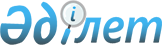 Аудан әкімінің "Көлікте қауіпсіздікті қамтамасыз ету жөніндегі аудандық комиссия туралы Ереже мен комиссия құрамын бекіту туралы" (Тіркеу нөмірі N 225, 2001 жылғы 24 қаңтар) 2000 жылғы 15 желтоқсандағы N 343 шешімін күшін жойған деп тану туралыМамлют ауданы әкімінің 2003 жылғы 27 тамыздағы N 8 шешімі. Солтүстік Қазақстан облысының Әділет басқармасында 2003 жылғы 22 қыркүйекте N 1022 тіркелді

      Қазақстан Республикасы Үкіметінің 2002 жылғы 16 сәуірдегі "Көлікте қауіпсіздікті және терроризмге қарсы іс-қимыл жасауды қамтамасыз ету жөніндегі үйлестіру кеңесі туралы ережені бекіту туралы" N 440 қаулысы Қазақстан Республикасы Үкіметінің 2003 жылғы 23 шілдедегі N 728 қаулысымен енгізілген өзгерістерін ескере отыра және Солтүстік Қазақстан облысы Әділет басқармасы бастығы орынбасарының 2003 жылғы 15 мамырдағы N 4-3307 хаты негізінде шешім қабылдаймын: 

      1. Аудан әкімінің "Көлікте қауіпсіздікті қамтамасыз ету жөніндегі аудандық комиссия туралы Ереже мен комиссия құрамын бекіту туралы" 2000 жылғы 15 желтоқсандағы N 343 шешімі күшін жойған деп танылсын.      Аудан әкімі
					© 2012. Қазақстан Республикасы Әділет министрлігінің «Қазақстан Республикасының Заңнама және құқықтық ақпарат институты» ШЖҚ РМК
				